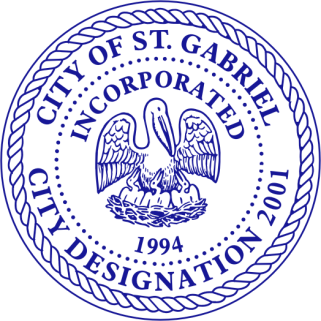                              CITY OF ST. GABRIELApplication for Entergy PermitEntergy Account No. ____________________                  Applicant INFORMATION	                                                        OWNER INFORMATIONOwner’s Name:      Property Address: 		Check Box if same as Applicant   Site Address: ______________________________________________________________________________                       Signature ______________________________________________________ Date ______________________________________________________________________________________________________________________________ FOR OFFICE USE ONLYAPPROVED ________________            DENIED ______________	Sewer Account Number _______________________      PERMIT FEE ______________            DATE ISSUE _______________      BUILDING OFFICIAL __________    RESIDENTIAL           Home	         Mobile Home            Apartment ______       COMMERCIAL         Building/Structure            Accessory Building          Permanent          Temp. Pole         Electrical Transfer         Electrical Reconnect         Temp. Cut-In (TCI) 